Załącznik nr 1Do Regulaminu Konkursu ,,MAZOWIECKA MARKA EKONOMII SPOŁECZNEJ’ 2021”Wniosek zgłoszeniowy o przyznanie wyróżnienia  „Mazowiecka Marka Ekonomii Społecznej’ 2021” (proszę wypełniać w wersji elektronicznej lub odręcznie drukowanymi literami)Data wpływu wniosku : ……………………………………………………………………………………………………….                                          (wypełnia Mazowieckie Centrum Polityki Społecznej)DANE PODMIOTU / OSOBY I/LUB INSTYTUCJI ZGŁOSZONEGO (-EJ) DO KONKURSUDANE PODMIOTU / OSOBY I/LUB INSTYTUCJI ZGŁASZAJĄCEGO (-EJ)KATEGORIA KONKURSU, W KTÓREJ ZGŁASZANY PODMIOT / OSOBA I/LUB INSTYTUCJA UBIEGA SIĘ O WYRÓŻNIENIE (zaznaczyć krzyżykiem)    ROZWÓJ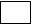     REINTEGRACJA    ODPOWIEDZIALNOŚĆ________________________________________OCHRONA DANYCH OSOBOWYCH  (wypełnia zgłaszający)Oświadczenie:Administrator danychAdministratorem danych osobowych jest:Mazowieckie Centrum Polityki Społecznej, dane kontaktowe: Mazowieckie Centrum Polityki Społecznej w Warszawie, ul. Grzybowska 80/82, 00-844 Warszawa, tel.: (22) 376 85 00, e-mail: mcps@mcps.com.pl oraz Marszałek Województwa Mazowieckiego, dane kontaktowe: Urząd Marszałkowski Województwa Mazowieckiego w Warszawie, ul. Jagiellońska 26, 03-719 Warszawa, tel.: (22) 59 79 100, e-mail: urzad_marszalkowski@mazovia.pl, ePUAP: /umwm/esp.Inspektor Ochrony DanychDane kontaktowe do inspektora ochrony danych osobowych w:Mazowieckim Centrum Polityki Społecznej: e-mail: iod@mcps.com.pl; Urzędzie Marszałkowskim Województwa Mazowieckiego: e-mail: iod@mazovia.pl Cele i podstawa przetwarzania danychDane osobowe będą przetwarzane na podstawie art. 6 ust. 1 lit. a) oraz e) Rozporządzenia Parlamentu Europejskiego i Rady UE z dnia 27 kwietnia 2016 r. w sprawie ochrony osób fizycznych w związku z przetwarzaniem danych osobowych i w sprawie swobodnego przepływu takich danych oraz uchylenia  dyrektywy 95/46/WE. Podstawą prawną przetwarzania danych będzie udzielona zgoda oraz niezbędność do wykonania zadania realizowanego w interesie publicznym lub w ramach sprawowania władzy publicznej powierzonej administratorowi - w celach niezbędnych do przeprowadzenia i udokumentowania zadania realizowanego w interesie publicznym (tj. prowadzenia konsultacji społecznych w ramach projektu „Plan Rozwoju Ekonomii Społecznej na Mazowszu na lata 2021-2030” (zwanego dalej Projektem). Odbiorcy danychDane osobowe mogą być przekazywane procesorom w związku ze zleconymi przez Mazowieckie Centrum Polityki Społecznej zadaniami oraz podmiotom lub organom uprawnionym na podstawie przepisów prawa. Dane nie będą przekazane do państw trzecich. Okres przechowywania danychOkres przetwarzania danych osobowych będzie wynosił, zgodnie z obowiązującą w Mazowieckim Centrum Polityki Społecznej Instrukcją Kancelaryjną oraz przepisami o archiwizacji dokumentów - 5 lat od zakończenia realizacji Planu. Prawa osób, których dane dotyczą Osoby, których dane dotyczą mają prawo do:żądania dostępu do swoich danych osobowych;sprostowania danych;żądania uzupełnienia niekompletnych danych osobowych, w tym poprzez przedstawienie dodatkowego oświadczenia;usunięcia danych lub ograniczenia ich przetwarzania;wniesienia sprzeciwu wobec dalszego przetwarzania danych osobowych;przeniesienia danych osobowych;tego, by nie podlegać decyzji, która opiera się wyłącznie na zautomatyzowanym przetwarzaniu i wywołuje określone skutki prawne; cofnięcia wyrażonej zgody w dowolnym momencie (wycofanie zgody nie ma wpływu na zgodność z prawem przetwarzania danych, którego dokonano na podstawie udzielonej zgody przed jej cofnięciem);wniesienia skargi do organu nadzorczego (do Prezesa Urzędu Ochrony Danych, ul. Stawki 2, 00-193 Warszawa);informacji o systemach służących do zautomatyzowanego podejmowania decyzji (Uwaga: Mazowieckie Centrum Polityki Społecznej nie korzysta z systemów służących do zautomatyzowanego podejmowania decyzji). Informacja o wymogu podania danychPodanie danych jest dobrowolne, jednak niezbędne do konsultacji Projektu.…………………………………………………..….…………………………………………………………..           (imię i nazwisko oraz stanowisko osoby uprawnionej do zgłoszenia podmiotu, pieczęć firmowa)……………………………………………………………………………………………………………………(imię i nazwisko oraz stanowisko osoby uprawnionej do reprezentowania zgłaszanego podmiotu, pieczęć firmowa)Wypełniony, podpisany i opatrzony pieczątką firmową wniosek zgłoszeniowy należy przesłać do dnia: 16.04.2021 r.pocztą elektroniczną (w postaci zeskanowanej) na adres: andrzej.idziak@mcps.com.pl lub dostarczyć do siedziby MCPS (osobiście lub za pośrednictwem tradycyjnej poczty) na adres: Mazowieckie Centrum Polityki SpołecznejWydział Ekonomii Społecznejul. Grzybowska 80/8200-844 WarszawaDo wniosku zgłoszeniowego należy dołączyć prezentację swojej działalności. Forma prezentacji - do wyboru:  (prezentacja .PowerPoint, film video lub materiał dźwiękowy w formacie audio). Prezentacja, w swojej warstwie merytorycznej musi zawierać odpowiedzi na pytania sformułowane w kryteriach oceny kategorii, w której podmiot aspiruje do wyróżnienia (patrz: § 3 Zasady konkursu Regulaminu konkursu).W razie jakichkolwiek pytań czy wątpliwości, można dzwonić pod numer telefonu:
(22) 376 85 65. Osobą odpowiedzialną za zadanie jest: Andrzej IdziakNazwa podmiotu / osoby i/lub instytucji Nazwa podmiotu / osoby i/lub instytucji Adres podmiotu / osoby i/lub instytucjiAdres podmiotu / osoby i/lub instytucjiTelefon kontaktowy (stacjonarny lub komórkowy)e-mailNazwa podmiotu / osoby i/lub instytucjiNazwa podmiotu / osoby i/lub instytucjiAdres podmiotu / osoby i/lub instytucjiAdres podmiotu / osoby i/lub instytucjiTelefon kontaktowy (stacjonarny lub komórkowy)e-mailImię i nazwisko osoby zgłaszającejImię i nazwisko osoby zgłaszającejTelefon kontaktowy(stacjonarny lub komórkowy)e-mail